OSNOVNA ŠKOLA VLADIMIRA NAZORA ROVINJ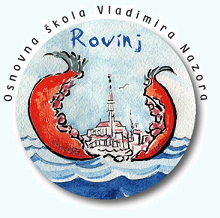 Scuola elementare „Vladimir Nazor“ RovignoŽupanijsko natjecanje iz hrvatskog jezikaRovinj, 2. ožujka 2012. H O D O G R A M8,30 – 9,00  dolazak učenika i mentora (okupljanje i prijava sudionika)9,00 – 9,20 program dobrodošlice domaćina 9,20 – 9,30 odlazak u školu9,40 – ulazak u učionice i priprema za natjecanje (čitanje uputa učenicima)10,00 – 11,30 – pisanje testa11,30 – 12,00 marenda 11,30 – 14,00 ispravljanje testova (članovi županijskog povjerenstva)12,00 – 14,00 slobodno vrijeme ( organizirano)14,00 – objava privremenih rezultata14,00 – 14, 30 – vrijeme za žalbe14,30 – 15,00 – konačni rezultati i podjela nagradaŽupanijsko povjerenstvo za provedbu natjecanja						predsjednica Suzana Poropat-Božac, prof.